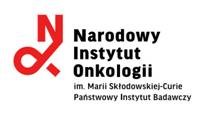 Dotyczy: postępowania o udzielenie zamówienia publicznego prowadzonego w trybie negocjacji z ogłoszeniem na usługę: Opracowanie kompletnej dokumentacji projektowej dla przebudowy oraz rozbudowy pomieszczeń laboratorium w Zakładzie Medycyny Regeneracyjnej Narodowego Instytutu Onkologii im. Marii Skłodowskiej-Curie Państwowego Instytutu Badawczego w Warszawie przy ul. W.K. Roentgena 5 do standardu GMP umożliwiającego uzyskanie zezwolenia Głównego Inspektora Farmaceutycznego na produkcje ATMP modyfikowanego genetycznie (komórek CAR-T)WYKAZ OSÓB(warunki udziału w postepowaniu)w imieniu:……………..…………………………………………………………………………………,.......................................................................................................................................    pełna nazwa/firma Wykonawcy, adres, w zależności od podmiotu: NIP/PESEL, KRS/CEiDG)wykaz osób, skierowanych przez Wykonawcę do realizacji zamówienia publicznego, w szczególności odpowiedzialnych za świadczenie usług, wraz z informacjami na temat ich kwalifikacji zawodowych, uprawnień, doświadczenia i wykształcenia niezbędnych do wykonania zamówienia publicznego, a także zakresu wykonywanych przez nie czynności oraz informacją o podstawie do dysponowania tymi osobami - zgodnie z wymaganiami opisanymi w Rozdz. X pkt. 4.1 lit. a) i b)W odniesieniu do warunków dotyczących wykształcenia, kwalifikacji zawodowych lub doświadczenia Wykonawcy wspólnie ubiegający się o udzielenie zamówienia mogą polegać na zdolnościach tych z Wykonawców, którzy wykonają usługi, do realizacji których te zdolności są wymagane.Przedstawiam następujący wykaz osób, które uczestniczyć będą w wykonywaniu zamówienia:Informacja dla Wykonawcy:Zamawiający zaleca przed podpisaniem, zapisanie dokumentu w formacie pdfWykaz winien być opatrzony przez osobę lub osoby uprawnione do reprezentowania Wykonawcy kwalifikowanym podpisem elektronicznym.Lp.Imię i nazwiskoZakres wykonywanych czynności podczas realizacji zamówieniaOpis posiadanych  uprawnień  budowlanych* wraz z podaniem liczby  lat  doświadczenia* nie dotyczy technologa medycznego  Okres realizacji projektu (termin rozpoczęcia i termin zakończenia; dzień/miesiąc/rok)Czy projektant sporządził projekt budowlany i wykonawczyTAK/NIEPrzedmiot usługi(ze szczególnym  uwzględnieniem informacji  czy  dotyczyła ona wykonaniu projektu budowlanego i wykonawczego/ projektu w technologii medycznej dla przebudowy lub rozbudowy  laboratorium GMP, posiadającego zgodę Głównego Inspektora Farmaceutycznego na wytwarzanie produktów ATMP w klasie czystości B o powierzchni użytkowej min. 100 m2Informacja 
o podstawie dysponowaniatymi osobami1.2.3.4.5.6.7.8.a) Projektant  branży  architektoniczneja) Projektant  branży  architektonicznejb) Technolog medycznyb) Technolog medyczny